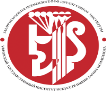 Министерство культуры Российской Федерации Федеральное государственное бюджетное образовательное учреждение высшего образования«Уфимский государственный институт искусств имени Загира Исмагилова»Международная научно-практическая конференция «ИСКУССТВО, НАУКА, ТЕХНОЛОГИИ В ОБРАЗОВАТЕЛЬНОМ ПРОСТРАНСТВЕ: ПРОБЛЕМЫ И ПЕРСПЕКТИВЫ»7 апреля 2021 г. онлайн-форматЦели и задачи. Основной задачей проведения Международной научно-практической конференции является 1) взаимообмен актуальной информацией по проблемным вопросам образования в творческих вузах и 2) определение дальнейших перспектив существования и развития в данной области научно-творческой деятельности.Состав оргкомитета, жюри, редколлегии:Доктор искусствоведения, профессор, заведующая кафедрой теории музыки УГИИ им.З.Исмагилова Алексеева И.В. Кандидат искусствоведения, профессор, заведующая кафедрой истории музыки Платонова С.М. Кандидат искусствоведения, профессор, заведующая кафедрой этномузыкологии Ахметжанова Н.В. Кандидат искусствоведения, профессор, заведующий кафедрой рисунка и дизайна Ахмадуллин М.Л. Доктор искусствоведения, профессор кафедры теории музыки Скурко Е.Р. Кандидат искусствоведения, профессор кафедры теории музыки Шуранов В.А. Кандидат искусствоведения, доцент кафедры теории музыки Жоссан Н. Ю. Кандидат искусствоведения, доцент кафедры истории музыки Махней С.И. Кандидат искусствоведения, доцент кафедры этномузыкологии Галина Г.С. Кандидат искусствоведения, доцент кафедры этномузыкологии Галимуллина Р.Т. Кандидат искусствоведения, доцент кафедры истории музыки Садуова А.Т. Кандидат искусствоведения, доцент, заведующая кафедрой истории и теории искусства Сагитова А.С. Кандидат искусствоведения, доцент кафедры истории музыки Каримова С.Ю. Доктор философских наук, кандидат искусствоведения, профессор кафедры истории и теории искусств Вербицкая Г.Я. Кандидат филососфских наук, профессор кафедры режиссуры и мастерства актёра Лощенкова Р.Х. Кандидат искусствоведения, доцент, заведующий сектором научных исследований УГИИ им.З.Исмагилова Гордеева Е.В. Ознакомьтесь, пожалуйста, с программой дня! Программа выступлений 7 апреля (режим онлайн) Приветствуем Вас, уважаемые участники, коллеги, преподаватели, студенты! В среду 7.04.21 г. с 10.00 часов по Уфе (8.00 по Москве) проверяем подключение, презентации, связь с участниками. С 10.15 по Уфе (8.15 по Москве) начинаются выступления с сообщениями, докладами, презентациями, на платформе zoom, В конце конференции будут подведены итоги, высказаны благодарности и пожелания, обсуждения, дальнейшие перспективы. По возможности присоединяйтесь вот по этой ссылке:платформа онлайн-конференций zoomНажмите на ссылку для входа на мероприятия: https://us04web.zoom.us/j/3575437978?pwd=aVlqNG9FdCtvZXZCelJkblFlNzNoUT09  Идентификатор конференции: 357 543 7978Код доступа: 3tzCy3Будем рады Вас увидеть! 11.00-11.30 Проверка, подключение. Приветствие участников конференции-форума. ДОКЛАДЫ ОЧНОЙ ФОРМЫСОЦИОКУЛЬТУРНЫЕ И НАУЧНО-ИССЛЕДОВАТЕЛЬСКИЕ ПРОБЛЕМЫ ОБРАЗОВАТЕЛЬНОГО ПРОСТРАНСТВА В ТВОРЧЕСКОМ ВУЗЕ 11.30 Хусаинова З.Х.НОВОЕ ДЫХАНИЕ ПРОИЗВЕДЕНИЙ КЛАССИКА. МАЖИТ ГАФУРИАннотация.  Статья посвящена первому народному поэту Башкортостана Мажиту Гафури (Габдельмажит Нурганиевич Гафуров, 1880-1934гг.), его многожанровому творческому наследию, интерес к которому с каждым годом все более возрастает.Ключевые слова: поэт, литература, герой, речь, ораторское искусство, основные темы, язык изложения, стихи, поэтические формы, богатый материал, городУфа Хусаинова Земфира Хамзеевна Заслуженная артистка Республики Башкортостан, профессор кафедры режиссуры и мастерства актёра УГИИ им.З.Исмагилова,  г. Уфа ПЕДАГОГИКА МУЗЫКАЛЬНОГО ОБРАЗОВАНИЯ: ТРАДИЦИИ И ИННОВАЦИОННЫЕ ПРОЦЕССЫ.11.50 Шайхутдинов Р. Ю. ПЕРЕЛОЖЕНИЯ ФОРТЕПИАННОЙ МУЗЫКИ ДЛЯ БАЯНА НА ПРИМЕРЕ ПРЕЛЮДИЙ И ФУГ Д. Б. КАБАЛЕВСКОГО  Шайхутдинов Раджап Юнусович кандидат искусствоведения, профессор кафедры народных инструментов УГИИ им. Загира Исмагилова г. Уфа 12.10  Галина Г. С. ОЗОН-КЮЙ КАК ЖАНРОВО-СТИЛЕВОЙ ИСТОЧНИК СОЛЬНОГО ВИРТУОЗНОГО ПЕНИЯ В БАШКИРСКОЙ НАЦИОНАЛЬНОЙ ОПЕРЕ Галина Гульназ Салаватовна кандидат искусствоведения, доцент кафедры этномузыкологии УГИИ им. З. Исмагилова г. Уфа 12.30 Гарипова Н.Ф. О РАЗВИТИИ ПРОФЕССИОНАЛЬНОГО ВЗГЛЯДА НА КУРС ФОРТЕПИАНО (ОБЗОР ПУБЛИКАЦИЙ В НАУЧНЫХ ИЗДАНИЯХ) Гарипова Нинель Фёдоровна доктор искусствоведения, профессор УГИИ им. З. Исмагилова г. Уфа 12.50 Половянюк И.А. ОБРАЗ ПРАВИТЕЛЯ ГОСУДАРСТВА В КОНТЕКСТЕ КОНЦЕПЦИИ ОПЕРЫ А.ДАРГОМЫЖСКОГО «РУСАЛКА» Половянюк Инна Анатольевна доцент кафедры истории музыки Уфимский государственный институт искусств имени Загира Исмагилова ПРИНЦИП МЕЖДИСЦИПЛИНАРНОСТИ В ПЕДАГОГИЧЕСКОЙ ДЕЯТЕЛЬНОСТИ ТВОРЧЕСКОГО ВУЗА. ОБРАЗОВАТЕЛЬНЫЕ ТЕХНОЛОГИИ: ОПЫТ ПРИМЕНЕНИЯ, ВСТРАИВАНИЕ В ОБУЧЕНИЕ, НОВЫЕ ВОЗМОЖНОСТИ.13.10 Глузман А.В., Глузман А.А., Лаба А.А. ПОЛИФУНКЦИОНАЛЬНАЯ ПРОФЕССИОНАЛЬНО-ПЕДАГОГИЧЕСКАЯ ПОДГОТОВКА СПЕЦИАЛИСТОВ В ТВОРЧЕСКОМ ВУЗЕАннотация. В статье рассматривается опыт подготовки специалистов в творческом вузе. Раскрываются основные идеи, направленные на формирование интегративных знаний и способов деятельности у обучающихся интегрального профиля. Представлен опыт формирования специалистов с универсально-синтетическими знаниями и универсально-функциональными умениями.Ключевые слова: интеграционные процессы, профессионально-педагогическая подготовка, педагогические технологии, специалисты интегрального профиля.Глузман Александр Владимирович, заведующий кафедрой музыкальной педагогики и исполнительства, доктор педагогических наук, профессор, академик Национальной академии педагогических наук Украины; Глузман Алина Александровна, директор Центра международных связей и работы с иностранными студентами, доцент кафедры иностранной филологии и методики преподавания, кандидат педагогических наук; Гуманитарно-педагогическая академия (филиал) ФГАОУ ВО Крымский федеральный университет им. В.И. Вернадского г. Ялта; Лаба Анна Арнольдовна, доцент кафедры музыкальной педагогики и исполнительства; Гуманитарно-педагогическая академия (филиал) ФГАОУ ВО Крымский федеральный университет им. В.И. Вернадского г. Ялта 13.30  Галимуллина Р.Т. ПРИНЦИП МЕЖДИСЦИПЛИНАРНОСТИ В ЭТНОМУЗЫКОЛОГИИАннотация.  Статья посвящена применению принципа междисциплинарности в этномузыкологии. В работе намечены пути взаимодействия методологии различных научных дисциплин применительно к исследованию фольклорного текста. Ключевые слова: этномузыкология, междисциплинарность, фольклорный комплекс, инвариант, теория вероятностей Галимуллина Резида Талгатовна кандидат искусствоведения доцент ФГБОУ ВО Уфимский государственный институт искусств им. Загира Исмагилова кафедра традиционного музыкального исполнительства и этномузыкологии г. Уфа 13.50  ИНТОНАЦИОННАЯ СРЕДА КИНОМУЗЫКИ. КОЛЛЕКТИВНОЕ РАЗМЫШЛЕНИЕ. ХУДОЖЕСТВЕННОЕ ОБРАЗОВАНИЕ: ЖИВОПИСЬ14.10 Лебедева А.В. О ПРЕЕМСТВЕННОСТИ ХУДОЖЕСТВЕННЫХ ТРАДИЦИЙ В ТВОРЧЕСТВЕ И ПЕДАГОГИЧЕСКОЙ ДЕЯТЕЛЬНОСТИ М.А. НАЗАРОВА (включить презентацию!) Лебедева Алёна Викторовна кандидат педагогических наук доцент кафедры живописи факультет изобразительных искусств УГИИ им. З. Исмагилова 14.30 Уразымбетова Л., Исмаилова М. ОСОБЕННОСТИ ВЫРАЖЕНИЯ НАЦИОНАЛЬНОЙ МЕНТАЛЬНОСТИ В «ПЯТЕРИЦЕ» АЛИШЕРА НАВОИ» (НА МАТЕРИАЛЕ ПОЭМЫ «СМЯТЕНИЕ ПРАВЕДНЫХ»)Уразымбетова Л.  Заведующей кафедрой «Режиссёрского и актёрского мастерства» Нукусского филиа ГИИК УЗ Исмаилова М. Доцент кафедры «Режиссёрского и актёрского мастерства» Нукусского филиала ГИИК УЗ«Если назвать этого великого человека святым, то он-самый святой среди святых, если назвать мыслителем-он лучший среди мыслителей, если назвать поэтом-он султан среди поэтов»Резюме: в статье рассматривается вступление Алишера Навои на литературную арену, его попытки создания нового оригинального произведения   на тюркском языке, которые могли бы равняться предшествующим образцам; приводятся интересные сведения о его тахаллусах.Ключевые слова: «Пятерица» , Абдурахман Джами, Низами Ганджави, Амир Хосров Дехлеви. ПРОБЛЕМЫ ТЕАТРАЛЬНОГО ОБРАЗОВАНИЯ: АКТЁРСКОЕ ИСКУССТВО, РЕЖИССУРА, ИСТОРИЯ И ТЕОРИЯ ТЕАТРА.14.50 Болтабоева Умида, Зунунов Равшан ВАЖНОСТЬ УПРАЖНЕНИЙ НА ВНИМАНИЕ ПРИ ПОДГОТОВКЕ БУДУЩИХ АКТЕРОВАннотация: В этой статье обсуждаются элементы внимания в обучении будущих актеров: сценическое внимание, концентрация, произвольное и непроизвольное внимание, а также важность упражнений на внимание.Ключевые слова: внутренняя сила, воображение, фантазия, сценическое внимание, внутренняя техника, произвольное активное внимание, внешнее и внутреннее внимание. Умида Болтабоева, Равшан Зунунов старший преподаватель, преподаватель Узбекистан, г.Коканд Ферганский региональный филиал государственного института искусств и культуры Узбекистана 15.10 Мусаходжаева Сауле Карасаевна Казахский национальный университет искусств, Казахстан, г.Нур-Султан «БИРЖАН И САРА» М.ТУЛЕБАЕВА В ПОСТАНОВКЕ ТЕАТРА «АСТАНА ОПЕРА» (2018 Г.) Аннотация. В статье рассматриваются современные редакции  оперы «Биржан и Сара» М.Тулебаева, отражающие развитие музыкального текста данного произведения в новых постановках.  Необходимость новой музыкальной редакции обусловлена современными художественно-эстетическими запросами общества. В постановке 2018 г. («Астана Опера») музыкальный текст оперы был дополнен произведениями других авторов, что позволило создать драматургически убедительное завершение финала. Введение в научный обиход знаний о новых постановках и редакциях расширяет представление о сценической жизни оперы «Биржан и Сара» М.Тулебаева в музыкальной культуре Казахстана.Ключевые слова: опера, композитор,  музыкальное искусство,  постановка,  редакция. 15.30 Юдина В.И. СОЦИОКУЛЬТУРНЫЕ УСЛОВИЯ ФОРМИРОВАНИЯ СТИЛИСТИКИ ГОРОДСКОЙ ПЕСНИ Аннотация. Статья посвящена городской песне как жанру русского народного музыкального творчества. Основное внимание уделяется анализу социокультурных условий ее формирования в контексте становления и развития  городской культуры и городского фольклора на протяжении XVIII - XIX вв. Выявляются социальные носители художественной сферы городской песенности (средние слои городского населения).  Определяется стилистическое своеобразие жанра городской песни, основанное на взаимодействии нескольких художественных традиций -  музыкальных   (отечественных  и интернациональных) и поэтических.  Затронут вопрос обратного влияния  нового городского песенного стиля на традиционную крестьянскую песенность. Ключевые слова: городская песня, фольклорный жанр, дореволюционный период, песенный стиль, книжная поэзия, переинтонирование. Юдина Вера Ивановна, доктор культурологии, кандидат искусствоведения, профессор кафедры теории и истории музыки Орловский государственный институт культуры г. Орел ДОКЛАДЫ ЗАОЧНОЙ ФОРМЫ УЧАСТИЯ (ПРЕЗЕНТАЦИИ, РАЗРАБОТКИ, ИННОВАЦИОННЫЕ МОДЕЛИ И Т. П.).СОЦИОКУЛЬТУРНЫЕ И НАУЧНО-ИССЛЕДОВАТЕЛЬСКИЕ ПРОБЛЕМЫ ОБРАЗОВАТЕЛЬНОГО ПРОСТРАНСТВА В ТВОРЧЕСКОМ ВУЗЕ.Шамсиддин Усмонов КУЛЬТУРА ПЕРИОДА ГОСУДАРСТВА ТИМУРИДОВ Аннотация: В статье описывается культура периода Тимуридов. В нем также рассказывается история второго возрождения исламской культуры.Ключевые слова: культура, искусство, тарьже, пешрав. Усмонов Шамсиддин Профессор Директор Узбекистан, г.Коканд Ферганский региональный филиал государственного института искусств и культуры Узбекистана Ахмедов Рафик РОЛЬ ПРЕПОДАВАНИЯ ЖИЗНИ И ТВОРЧЕСТВА ЗНАМЕНИТЫХ ДЕЯТЕЛЕЙ КУЛЬТУРЫ В ПОВЫШЕНИИ КУЛЬТУРНОГО ПОТЕНЦИАЛА СТУДЕНТОВ ВУЗОВ (НА ПРИМЕРЕ ЗАСЛУЖЕННОГО ДЕЯТЕЛЯ КУЛЬТУРЫ УЗБЕКИСТАНА МУХТОРЖОНА МУРТОЗАЕВА) Аннотация: За свою историю издавно считавщийся культурным центром Хуканди-Латиф предоставил для нашего народа более трехсот поэтов, писателей, драматургов, музыкантов, певцов, композиторов, танцоров и артистов. На протяжении многих веков они бережно сохраняли и передавали из поколения в поколение, сохраняя уникальные, ни с чем несравнимые традиции нашего наследия, искусства, культуры, духовности. В данной статье мы хотели бы познакомить вас с Мухторжоном Муртазоевым, известным певцом, великим композитором, одним из тех мастеров, кто смог занять достойное место среди великих деятелей нашего искусства и культуры Узбекистана.Ключевые слова: жизнь и творчество, деятель культуры, искусствоАхмедов Рафик Старший преподаватель Узбекистан, г.Коканд Ферганский региональный филиал государственного института искусств и культуры Узбекистана Курбонова Мукаммал РОЛЬ ТВОРЧЕСКОГО НАСЛЕДИЯ АЛИШЕРА НАВОИ В ОБРАЗОВАНИИ МОЛОДОГО ПОКОЛЕНИЯ Аннотация: Статья посвящена творческой жизни Алишера Навои, положительному влиянию его работ на воспитание молодежи. Также широко освещается большой вклад великих мыслителей того времени в области науки, культуры и искусства. Ключевые слова: Алишер Навои, образование молодежи, нация, монголы, творчество, искусство.Курбонова Мукаммал Заведующая кафедры Узбекистан, г.Коканд Ферганский региональный филиал государственного института искусств и культуры Узбекистана Красильникова Н.В. ПРОБЛЕМЫ И ПЕРСПЕКТИВЫ ЗДОРОВЬЯ ОБУЧАЮЩИХСЯ В ДИСТАНЦИОННОМ ОБРАЗОВАТЕЛЬНОМ ПРОСТРАНСТВЕ ТВОРЧЕСКОГО ВУЗААннотация: определение уровня здоровья по показателям функционального состояния, физического развития, физической подготовленности студентов.Ключевые слова: дистанционное обучение, уровень здоровья, тестирование.Красильникова Наталья Валентиновна старший преподаватель кафедры гуманитарных и социальных наук Уфимский государственный институт искусств имени Загира Исмагилова г. Уфа ПЕДАГОГИКА МУЗЫКАЛЬНОГО ОБРАЗОВАНИЯ: ТРАДИЦИИ И ИННОВАЦИОННЫЕ ПРОЦЕССЫ.Нестеренко Д. Р. ПРОИЗВЕДЕНИЯ СОВРЕМЕННЫХ ДУХОВНЫХ КОМПОЗИТОРОВ В УЧЕБНЫХ ПРОГРАММАХ МУЗЫКАЛЬНЫХ ВУЗОВАннотация. Статья посвящена творчеству современных духовных композиторов – монахини Иулиании (Денисовой) и митрополита Ионафана (Елецких). Автором подчеркивается важнейшая роль русской духовной музыки в образовательном процессе и предлагаются способы внедрения хорового творчества вышеупомянутых композиторов в учебные программы.Ключевые слова: русская духовная музыка, современные духовные композиторы, песнопение, учебная программа, хоровое исполнительство.Нестеренко Дария Рустемовна Аспирантка ФГБОУ ВО Уфимский государственный институт искусств имени Загира Исмагилова г. Уфа научный руководитель Профессор, доктор искусствоведения Шелудякова Оксана Евгеньевна ФГБОУ ВО Уральская государственная консерватория имени М. П. Мусоргского г. Екатеринбург Егорова Ю.А. МУЗЫКАЛЬНЫЙ МИР Н.Г. ЖИГАНОВА Направление работы конференции: Педагогика музыкального образования: традиции и инновационные процессы. Аннотация: В статье раскрывается идея, цель, задачи и содержание педагогического проекта «Музыкальный мир Н.Г. Жиганова», посвященного пропаганде и популяризации музыкального наследия выдающегося татарского композитора.Abstract: The article reveals the idea, goal, objectives and content of the pedagogical project "The Musical World of N.G. Zhiganov", dedicated to the promotion and popularization of the musical heritage of the outstanding Tatar composer.Ключевые слова: национальная культура, татарская музыка, татарский композитор, Назиб Гаязович Жиганов, проект, идея, цель, задачи, мероприятия.Егорова Юлия Александровна преподаватель, доцент, кандидат педагогических наук МБО ДО "Детская школа искусств им. С. Губайдулиной" г. Чистополь, Республика Татарстан, Россия Г.Б. Аргингазинова К ВОПРОСУ О НАУЧНО-МЕТОДИЧЕСКОМ ОБЕСПЕЧЕНИИ УЧЕБНОГО ПРОЦЕССА В МУЗЫКАЛЬНЫХ ВУЗАХ И КОЛЛЕДЖАХ КАЗАХСТАНААннотация. Статья посвящена проблеме научно-методического обеспечения учебного процесса в музыкальных вузах и колледжах Казахстана. Представлен обзор новых научно-исследовательских трудов преподавателей-музыкантов различных учебных заведений Казахстана и Италии, презентованных в рамках Республиканского круглого стола с международным участием на тему «Хоровое искусство Казахстана: теория, методика, инновации». Данные научные, учебные, нотные издания являясь результатом научно-исследовательской, учебно-методической работы преподавателей, призваны восполнить недостаток необходимой для студентов учебной литературы в области музыкального образования Казахстана. В статье дается характеристика видов учебных изданий, их тематики, основного содержания, структуры, назначения. Ключевые слова: музыкальное образование, хоровое искусство, учебный процесс, научные, учебные, нотные изданияАргингазинова Гульнара Болатовна Магистр педагогических наук, докторант PhD Казахского национального университета искусств (г.Нур-Султан, Республика Казахстан) Казахский национальный университет искусств(г.Нур-Султан, Республика Казахстан) Руководители: Хусаинова Гульзада Ануаровна, к.п.н., доцент ВАК РК, PhD (ВАК Украины), академик МАНПО (2016), Почётный работник образования РК, профессор, зав.кафедрой «Музыкальное образование» КазНУИ; Кобозева Инна Сергеевна, д.п.н., Заслуженный деятель искусств РМ, академик МАНПО, профессор кафедры художественного и музыкального образования ФГБОУ ВО «Мордовский государственный педагогический институт им. М.Е.Евсевьева» Койшыбаев Р.Е. ПЕДАГОГИКА МУЗЫКАЛЬНОГО ОБРАЗОВАНИЯ: ТРАДИЦИИ И ИННОВАЦИОННЫЕ ПРОЦЕССЫАннотация: В статье рассматриваются вопросы об актуальности использования инновационных технологий в музыкальном образовании, для приобретения новых знаний, умений, формирования гармоничной творческой личности.Ключевые слова: инновационные технологии, новаторство, музыкальное образование, творческие способности, музыкальные программы.Койшыбаев Руслан Есентаевич Преподаватель специальных дисциплин ГККП Музыкальный колледж имени Биржан сала, г. Кокшетау Казахстан Гарипова Н. М. МУЗЫКАЛЬНО-ПЕДАГОГИЧЕСКОЕ ОБРАЗОВАНИЕ И ЕГО ПСИХОЛОГИЧЕСКАЯ СОСТАВЛЯЮЩАЯ Аннотация В статье раскрывается место и роль музыкально-педагогического образования в обществе, избирающем гуманистическую направленность своего развития; при этом психологическая подготовка, включающая совокупность специальных компетенций, связанных с музыкальным смыслогенезом, рассматривается в качестве некой детерминанты, способной решить задачи приобщения индивида к ценному опыту человечества – к системе личностных смыслов. Предлагаемый контекст рассмотрения проблемы музыкально-педагогического образования потребовал раскрыть механизмы музыкального смыслогенеза и условия постижения музыкального смысла в классах музыкально-теоретических и исполнительских дисциплин. В статье указывается на роль не-слуховых со-ощущений для постижения смысла и подчёркивается необходимость тесно увязывать работу над исполнительской техникой с художественным образом; особо обозначена проблема освоения музыки по аналогии с освоением научного знания.Ключевые слова: музыкально-педагогическое образование; смысл и значение; музыкальный смысл; психологическая подготовка будущего музыканта-педагога.Гарипова Наталья Михайловна доцент кафедры музыкальной педагогики и исполнительства, кандидат педагогических наук, доцент Гуманитарно-педагогическая академия Крымского федерального университета им. В.И.Вернадского, г. Ялта Мищенко О. В., Савельев В. С. О СТАНОВЛЕНИИ ВОЕННЫХ ОРКЕСТРОВ В РОССИИ В XVIII ВЕКЕАннотация. В статье рассматривается один из периодов в истории развития военно-оркестровой службы в России (деятельность, репертуар, выдающиеся деятели).Ключевые слова: военный оркестр, духовые инструменты, военно-оркестровая служба.Мищенко Оксана Викторовна г. Волгоград Доцент кафедры фортепианного исполнительства Волгоградская консерватория (институт) имени П.А. Серебрякова; Савельев Владимир Сергеевич г. Волгоград доцент кафедры оркестрового исполнительства Волгоградский государственный институт искусств и культуры Кочеков В.Ф. ШУМОВЫЕ ИЛИ УДАРНЫЕ? К ВОПРОСУ ОБЪЕКТИВНОСТИ ТЕРМИНОЛОГИИАннотация. В статье рассматривается проблема терминологического несоответствия по отношению к русским народным ударным музыкальным инструментам. Определяется признаки денотата «термин», специфические свойства, предметное значение, образующее его понятийное содержание. Выявляется соотношение термина  с понятием определенной специальной области познания. Выявляется несостоятельность терминологии «шумовые инструменты» через характеристику физического явления «шум», значение дефиниции «инструмент». Демонстрируются наличие некорректного использования термина «шумовые инструменты» в учебных программах, методических пособиях. Показывается отсутствие наличия «шумовых инструментов» в общепринятой классификации музыкальных инструментов, что подтверждает несостоятельность использования данного термина. Обосновывается применение научной терминологии по отношению русским народным ударным инструментам.Ключевые слова: термин, шумовые инструменты, ударные инструменты, шум, ритм.Кочеков Владимир Федорович Кандидат педагогических наук Доцент ФГБОУ ВО  «Челябинский государственный институт культуры» Доцент кафедры Музыкальное образование г. Челябинск Юнусов Гофур, Талабоев Азиз ИСПОЛЬЗОВАНИЕ НАЦИОНАЛЬНЫХ ИНСТРУМЕНТОВ В ИСПОЛНЕНИИ УЗБЕКСКОГО ФОЛЬКЛОРААннотация: Узбекский фольклор формировался и совершенствовался годами и веками и сохранился до наших дней. Узбекские народные песни, шашмаком, образцы профессионального искусства, музыка и все жанры нашего искусства получили развитие и достигли идеального уровня. Сегодня фольклор и этнография занимают особое место в нашей жизни и тесно связаны с бытом нашего народа. Как уже было сказано выше, каждый регион, оазис имеет свой способ исполнения, стиль, направление.Ключевые слова: фольклор, музыкальный инструмент, народные песни, этнография.Юнусов Гофур, Талабоев Азиз Старший преподаватель Узбекистан, г.Коканд Ферганский региональный филиал государственного института искусств и культуры Узбекистана Без доклада, заочная Ахметжанова Н.В. Традиционное музыкальное исполнительство и этномузыкология в вузе (на примере УГИИ им. З. Исмагилова) Ахметжанова Неля Васильевна кандидат искусствоведения, профессор, заведующая кафедрой этномузыкологии УГИИ им.З.Исмагилова г. Уфа Удалова О.А. ИСПОЛНИТЕЛЬСКИЙ СТИЛЬ А.Н. СКРЯБИНА КАК КЛЮЧ К ПОНИМАНИЮ ЕГО ТВОРЧЕСТВААннотация: В статье рассматривается вопрос об особенностях исполнительского стиля А.Н.Скрябина, приводятся воспоминания современников об его игре, способах воздействия на слушателей. Автор затрагивает вопросы авторского звукоизвлечения, а также феномена скрябинского rubato.Ключевые слова: авторская интерпретация, полётность, звук.Удалова Олеся Александровна Преподаватель МБОУ ВО «Волгоградская консерватория (институт) им.П.А.Серебрякова» г. Волгоград Едакина А.С. ИНТОНАЦИЯ КАК НЕОБХОДИМЫЙ ФАКТОР В АНСАМБЛЕВОМ МУЗИЦИРОВАНИИАннотация. В статье рассмотрено определение интонации, связь речевой и музыкальной интонаций. Установлены радикальные отличия связи звука, смысла и характера речевой и музыкальной интонаций. Раскрыт характер данных отличий. Отражены основополагающие факторы интонационной теории Б.В. Асафьева. Выявлено значение уникальной теории об интонационной природе музыки В.В. Медушевского. Раскрыто содержание денотата «интонация», определены основные ее составляющие. Обосновано интонационное совпадение ансамблистов в процессе исполнения. Представлен алгоритм распознавания характера интонации. Выявлены особенности фортепианного интонирования. Перечислены элементы музыкальной формы, показана значительная роль драматургии в контексте музыкальной интонации. Ключевые слова: интонация, фортепианное интонирование, термин, музыкальная интонация. Едакина Алиса Сергеевна концертмейстер ФГБОУ ВО «Челябинский государственный институт культуры» г. Челябинск ПРОБЛЕМЫ ТЕАТРАЛЬНОГО ОБРАЗОВАНИЯ: АКТЁРСКОЕ ИСКУССТВО, РЕЖИССУРА, ИСТОРИЯ И ТЕОРИЯ ТЕАТРА.Байзигитова Н.Ш., Карпова Е.К. Методы вокальной работы в процессе подготовки актёра к сценическому выступлениюОпираясь на собственный опыт вокальной педагогики, автор статьи выдвигает следующие наиболее важные задачи в подготовке вокалиста: развитие выносливости голосового аппарата; преодоление волнения перед и во время сценического выступления; стимулирование здоровой конкуренции среди обучаемых студентов; преодоление несоответствия внутренних ощущений ученика и его реальных профессиональных достижений. Уделяя особое внимание каждой из них, автор раскрывает преимущество индивидуально-групповых занятий. В статье подчёркивается, что педагогическая практика всегда должна отталкиваться от индивидуальных качеств певца, возможностей его тембра и голосового аппарата.Ключевые слова: вокальная педагогика, методы вокальной работы, индивидуально-групповые занятия вокалом.Байзигитова Наиля Шакировна – доцент кафедры режиссуры и мастерства актёра; Карпова Елена Константиновна – профессор кафедры истории музыки Уфимский государственный институт искусств имени Загира Исмагилова Дехконов Равшан Давлаталиевич НЕКОТОРЫЕ ОСОБЕННОСТИ ПОДГОТОВКИ АКТЁРОВ ТЕАТРА КУКОЛ В СОВРЕМЕННЫХ ВУЗАХ Аннотация: Для создания художественного образа в деятельности актёров кукольного театра особую роль играет профессионализм связанный с использованием оборудования и театральных принадлежностей. Известно, что в спектаклях современных кукольных театров широко используются различные кукольные системы, но в статье об этом указывается мало. Одной из основных задач актёров кукольного театра это приривание в личность с самого детства чувства красоты и изящества. В статье отличается деятельность современных узбекских кукольных театров, их интенсивном развитии, усовершенствовании, указывается большая роль формирования у молодого поколения культурного и эстетического уровня.Ключевые слова: театр, кукольный реатр, эстетика, актёр. Дехконов Равшан Давлаталиевич Преподаватель Узбекистан, г.Коканд Ферганский региональный филиал государственного института искусств и культуры Узбекистана Абдуназаров Зохиджон ТЕМПО-РИТМ ФИЗИЧЕСКОГО ДЕЙСТВИЯ Аннотация: Органика физического поведения актера в роли зависит от правильного темпо-ритма внутренней жизни актера, диктующего верный темпо-ритм внешнего поведения. Правильный темпо-ритм физического действия важен потому, что он создает правильное самочувствие у актера, и поэтому ему верит зритель. Эти упражнения легко запоминаются и подходит не только для актёров но и просто для веселого время провождения.Ключевые слова: темпо-ритм, органика, поведение, актёр Абдуназаров Зохиджон Заведующий кафедрой Узбекистан, г.Коканд Ферганский региональный филиал государственного института искусств и культуры Узбекистана Лощенкова Р.Х. РОДЫ И ВИДЫ ОРАТОРСКОГО ИСКУССТВААннотация. В данной статье рассматривается ораторское искусство как  часть общей культуры человечества, дается классификация и характеристика родов и видов ораторского искусства.Ключевые слова: культура, общество, общение, речь, ораторское искусство, роды и виды ораторского искусства. Лощенкова Римма Халиулловна – профессор кафедры режиссуры и мастерства актера УГИИ им.З.Исмагилова, заслуженный деятель искусств Республики Башкортостан, кандидат философских наук. Уфимский государственный институт искусств имени Загира Исмагилова.Лощенкова Р. Х., Евченко О. Э. РАБОТА АКТЕРА НАД ТЕКСТОМ В ДРАМАТИЧЕСКОМ ДЕЙСТВИИ И В ХУДОЖЕСТВЕННОМ СЛОВЕ Аннотация. В данной статье рассматриваются некоторые аспекты сходства и отличия работы актера над текстом в драматическом действии и в художественном слове. Ключевые слова: театр, актер, сцена, речь, деятельность, работа над текстом.Лощенкова Римма Халиулловна – профессор кафедры режиссуры и мастерства актера УГИИ им.З.Исмагилова, заслуженный деятель искусств Республики Башкортостан, кандидат философских наук. Евченко Олеся Эдуардовна – ассистент-стажер кафедры режиссуры и мастерства актера УГИИ им. З. Исмагилова.Уфимский государственный институт искусств имени Загира Исмагилова.Лощенкова Римма Халиулловна – профессор кафедры режиссуры и мастерства актера УГИИ им. З. Исмагилова, заслуженный деятель искусств Республики Башкортостан, кандидат философских наук.Евченко Олеся Эдуардовна –  ассистент-стажер кафедры режиссуры и мастерства актера УГИИ им. З. Исмагилова Уфимский государственный институт искусств имени Загира Исмагилова.Лощенкова Р. Х., Евченко О. Э. ИДЕЙНЫЙ ЗАМЫСЕЛ ПРОИЗВЕДЕНИЯАннотация. В статье рассматривается важность и значение раскрытия идейного замысла автора литературного произведения, над текстом которого работает актер или чтец для его художественного воплощения на сцене. Ключевые слова: актер, чтец, автор, литературное произведение, тема, идея, замысел. ХУДОЖЕСТВЕННОЕ ОБРАЗОВАНИЕ: ЖИВОПИСЬ, СКУЛЬПТУРА, ДИЗАЙН, ГРАФИКА, СЦЕНОГРАФИЯ.Фещенко О.С. ПУТЕШЕСТВИЕ В МИР ГРАФИКИ. «Циркуль следует иметь в глазу, а не в руке, ибо рука работает, а глаз судит.» - Микеланджело Буонарроти [2, С. 413]. Аннотация: Рассматривается рисунок, как основа изобразительного творчества, особенности работы над длительным и быстрым рисунком с натуры.Список ключевых слов: рисунок, набросок, зарисовка, перспектива, графические средства. Фещенко Ольга Сергеевна Аспирант ИКИ ГАОУ ВО МГПУ Институт Культуры и Искусств Московский городской педагогический университет Руководитель д.п.н., профессор кафедры рисунка и графики ИКИ ГАОУ ВО МГПУ Рощин Сергей Павлович Фещенко О.С. КРИТЕРИИ, ПОКАЗАТЕЛИ И УРОВНИ РАЗВИТИЯ ЭСТЕТИЧЕСКИХ ПРЕДСТАВЛЕНИЙ ДЕТЕЙ ДОШКОЛЬНОГО ВОЗРАСТА В ПРОЦЕССЕ ИЗОБРАЗИТЕЛЬНОЙ ДЕЯТЕЛЬНОСТИАннотация: В статье рассматриваются понятия «эстетические представления» и «эстетическое воспитание». Выделены основные критерии, показатели и уровни для проведения анализа развития эстетических представлений старших дошкольников. Проводится блок уроков, в процессе постоянного анализа уровня развития эстетических представлений.Ключевые слова: эстетические представления, эстетическое воспитание, художественный вкус, дошкольники. ХОРЕОГРАФИЯ: АКАДЕМИЧЕСКИЙ И НАРОДНЫЙ ТАНЕЦ В ПРОФЕССИОНАЛЬНОМ СТАНОВЛЕНИИ ПЕДАГОГА- ХОРЕОГРАФА.Турсунова Гулсанем Юсупбаевна, Умарова Хурсаной ИСКУССТВО ТАНЦА И ПРИМЕНЕНИЕ ЕГО В СИСТЕМЕ ОБРАЗОВАНИЯ Аннотация: В этой научной статье рассматривается искусство национального танца и его применение в системе образования. Автор излагает свои взгляды на образование средневековых востоковедов, а также на обучение танцам, которые являются частью нематериального культурного наследия в воспитании подрастающего поколения.Ключевые слова: ценность, наука, образование, культура, искусство, танец, хореография, балетмейстер (хореограф), конвенция, цивилизация, макомы, наследие. Турсунова Гулсанем Юсупбаевна, Умарова Хурсаной Преподаватель Узбекистан, г.Коканд Ферганский региональный филиал государственного института искуссств и культуры Узбекистана ИЗ ОПЫТА РАБОТЫ (ПЕДАГОГИКА, ИСПОЛНИТЕЛЬСТВО)Нигматзянов Ф.Ф. АКТУАЛЬНЫЕ ПРОБЛЕМЫ СОВРЕМЕННОГО ИСПОЛНИТЕЛЬСТВА НА ДУХОВЫХ И УДАРНЫХ ИНСТРУМЕНТАХ Нигматзянов Фанзир Файзрахманович Заслуженный деятель искусств Республики Башкортостан, профессор кафедры    духовых и ударных инструментов Уфимский государственный институт искусств им.З.Исмагилова ..Всем участникам желаем крепкого здоровья, успешных выступлений, новых исследований!.. 